LIC Assistant Prelims Exam Pattern: LIC Assistant Mains Exam Pattern: LIC Assistant Syllabus:General Awareness:Knowledge of Current affairsCulture and history of India including freedom struggleEnvironmental issues concerning India and the WorldGeneral scientific and technological developments etc.Indian EconomyIndian geographyIndian Polity and constitutionGeneral Intelligence & Reasoning ability:AnalogyClassificationCoding and DecodingSeriesBlood RelationDirection and DistanceTime Sequence, Number and Ranking TestNumber PuzzleLogical Sequence of WordsVenn DiagramsClock and CalendarSyllogismMathematical OperationArithmetical ReasoningMatrix ReasoningStatement and ReasoningCube and DiceCompletion of FigureVisual ReasoningPaper Cutting and FoldingGeneral Knowledge & Current Events : Culture and Religion, Soil, Rivers, Mountains, Ports, Inland Harbours, Freedom Movement, Sports : championships/ Winners/ Terms /No. of Players, Defence, Wars and Neighbours, Current Affairs, Important National Facts about India, Heritage and Arts, Dance, History, Languages, Capitals and Currencies, National : Bird/ Animal/ Sport/ Flower/ Anthem/ Song/ Flag/ Monuments, Eminent Personalities, Common Names, Full forms and Abbreviations, Discoveries, Diseases and Nutrition, Award and Authors.General Hindi : Mainly Focus on the topics like Synonyms, Antonyms, Sentence Error, Sentence correction, fill in the blanks, Comprehension & Cloze Test etc.Mental Ability Test : The test will include questions on analogies, similarities and differences, space visualization, problem solving, analysis, judgment, decision making, visual memory, discriminating observation, relationship concepts, verbal and figure classification, arithmetical number series, non-verbal series etc.Join Us On FB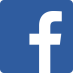 For English – Examsdaily                   For Tamil – Examsdaily TamilFor WhatsAPP Group - Click Here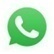 For  Telegram Channel Click Here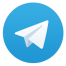 Name of testNo. Of. QuestionsMarksMinimum qualifying MarkMinimum qualifying MarkDurationSC/ST/PwBDOthersEnglish / Hindi3030111220 MinutesNumerical Ability3535131420 MinutesReasoning Ability3535131420 MinutesName of TestNo. Of. QuestionMarksMinimum Qualifying MarksMinimum Qualifying MarksDurationSC/ST/PwBDOthersGeneral Awareness4040141630 MinutesGeneral English4040141630 MinutesQuantities Aptitude4040141630 MinutesReasoning Ability 4040141630 MinutesHindi Language4040141630 Minutes